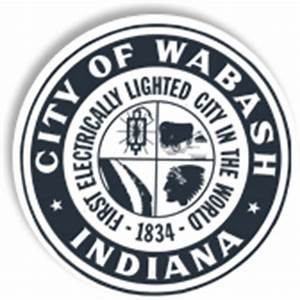 Contact: Maria E. Smyth						For Immediate ReleaseTitle: Receptionist for the City of Wabash				          01/28/2018Telephone: 260.563.4171Email: Receptionist@cityofwabash.comCity Hall and Non Essential City Departments Announce Closing Wabash, IN, January 28, 2019 – After consulting with Wabash County Emergency Management Officials and receiving information from the Indiana Department of Homeland Security concerning the anticipated sub zero temperatures and wind chills for Wednesday, I have made the decision to preemptively close City Hall and all non essential City Departments.  These temperatures and wind chills are not conducive to non emergency travel and I suggest that citizens stay at home and inside if at all possible.  Remember to take care of animals as you would yourself by bringing them inside during this and any other cold weather.Parkview Wabash Hospital has graciously offered its building as a warming center for anyone who may need it.  Other shelters may be opened as needed and we will use press releases, Social Media, and Reach Alert for those notifications.Take these conditions seriously and plan ahead!Sincerely,Scott A. LongMayorCity of WabashThe City of Wabash is located in Northeast Indiana with a population of 10,112 constituents. The city strives to build and foster a great community while preserving, protecting, and enhancing the quality of life for the public. For more information about the City of Wabash, please visit www.cityofwabash.com or call us at 260.563-4171. # # #